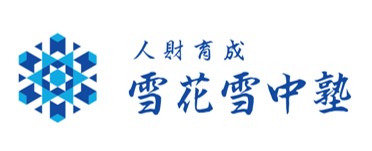 参 加 申 込 書記入項目記　　入　　欄年　齢性　別所属・役職※学生の場合は学校、学年※連絡先①(電話番号)連絡先②(メールアドレス)申 込 理 由※複数選択可※□講師の話や講義内容に興味がある　　□実践プロジェクトに興味がある□地域課題の解決に向けて貢献したい　□地域活性化に興味がある□現在の仕事(学業)に役立つと思った　□友人が参加する□その他(　　　　　　　　　　　　　　　　　　　)自由記述欄現在申込者が取組んでいる事、これから取り組みたい事、また、こういったお話を聞きたいといった要望等、当塾の運営や講師へ周知したい事や要望があればお知らせください。